Lección 14: Torres de 10Averigüemos cuántos cubos están escondidos.Calentamiento: ¿Qué sabes sobre el 10?¿Qué sabes sobre el 10?14.2: ¿Cuántos cubos están escondidos?Han tenía una torre de 10 cubos.Él la separó en 2 partes y escondió 1 parte detrás de su espalda.Le mostró 4 cubos a su compañero.¿Cuántos cubos escondió Han detrás de su espalda?14.3: Centros: Momento de escogerEscoge un centro.¿Qué hay a mis espaldas?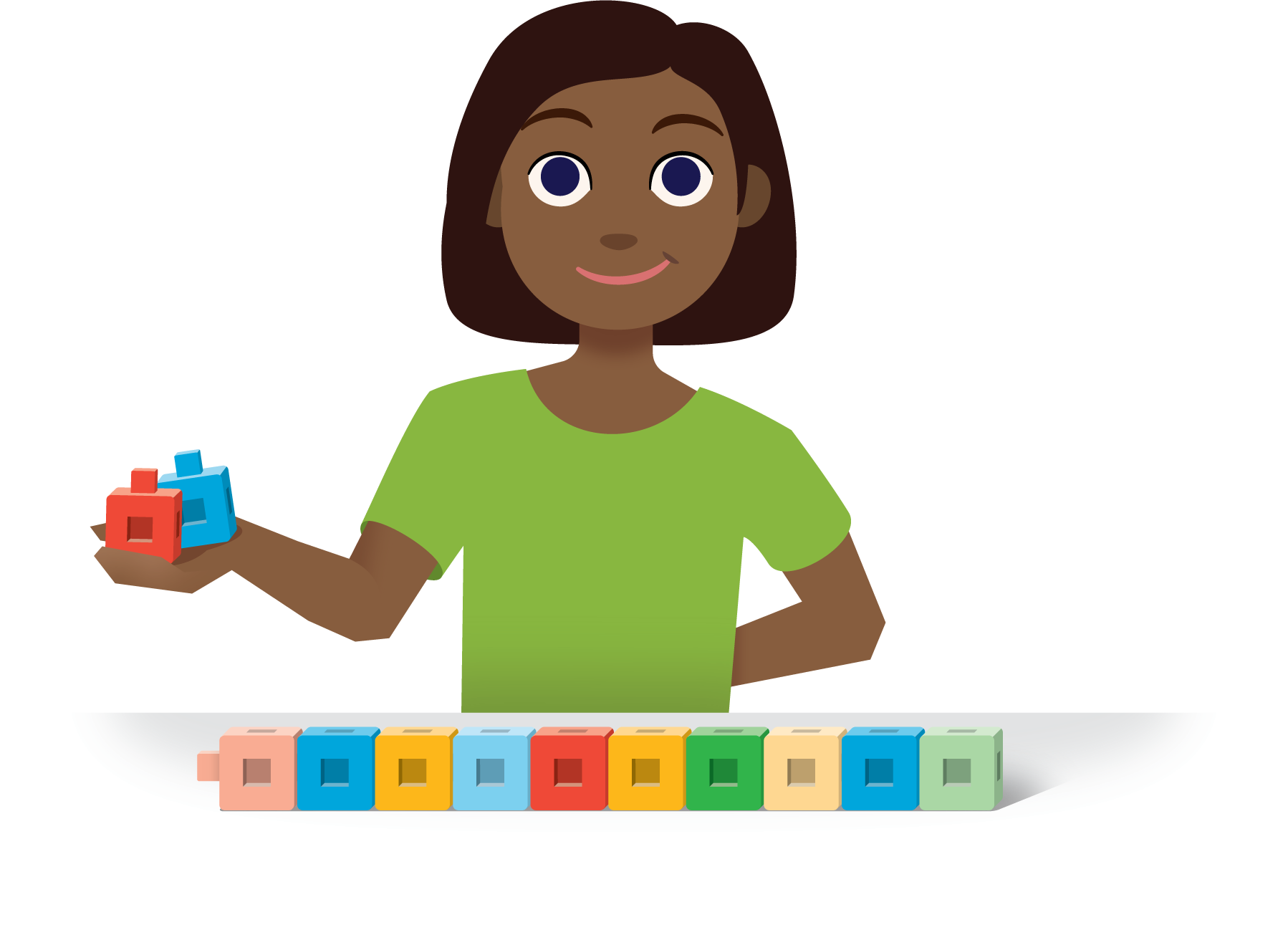 Dedos matemáticos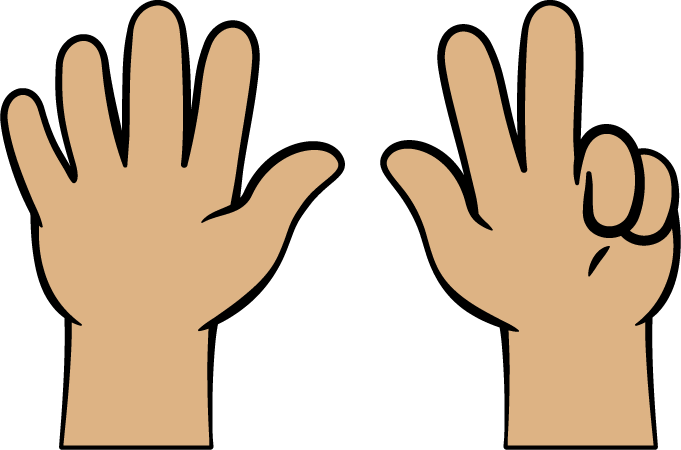 Revuelve y saca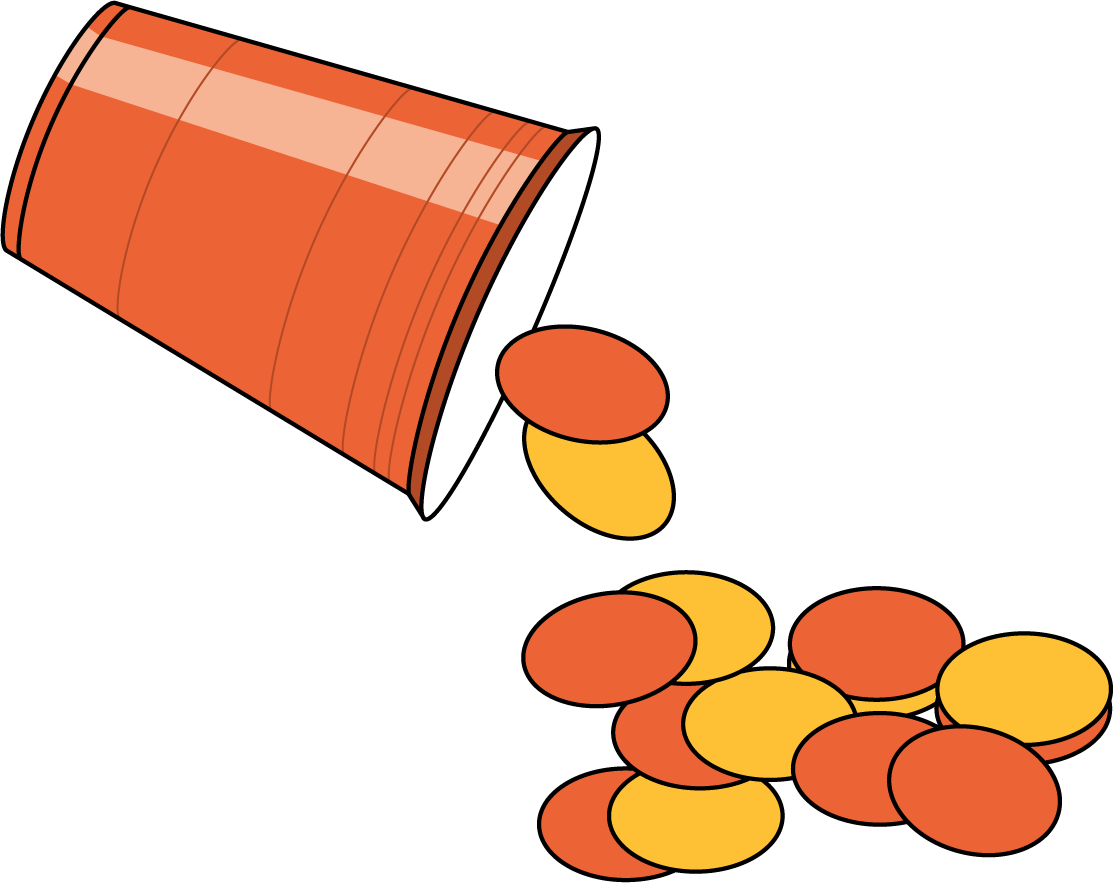 Contar colecciones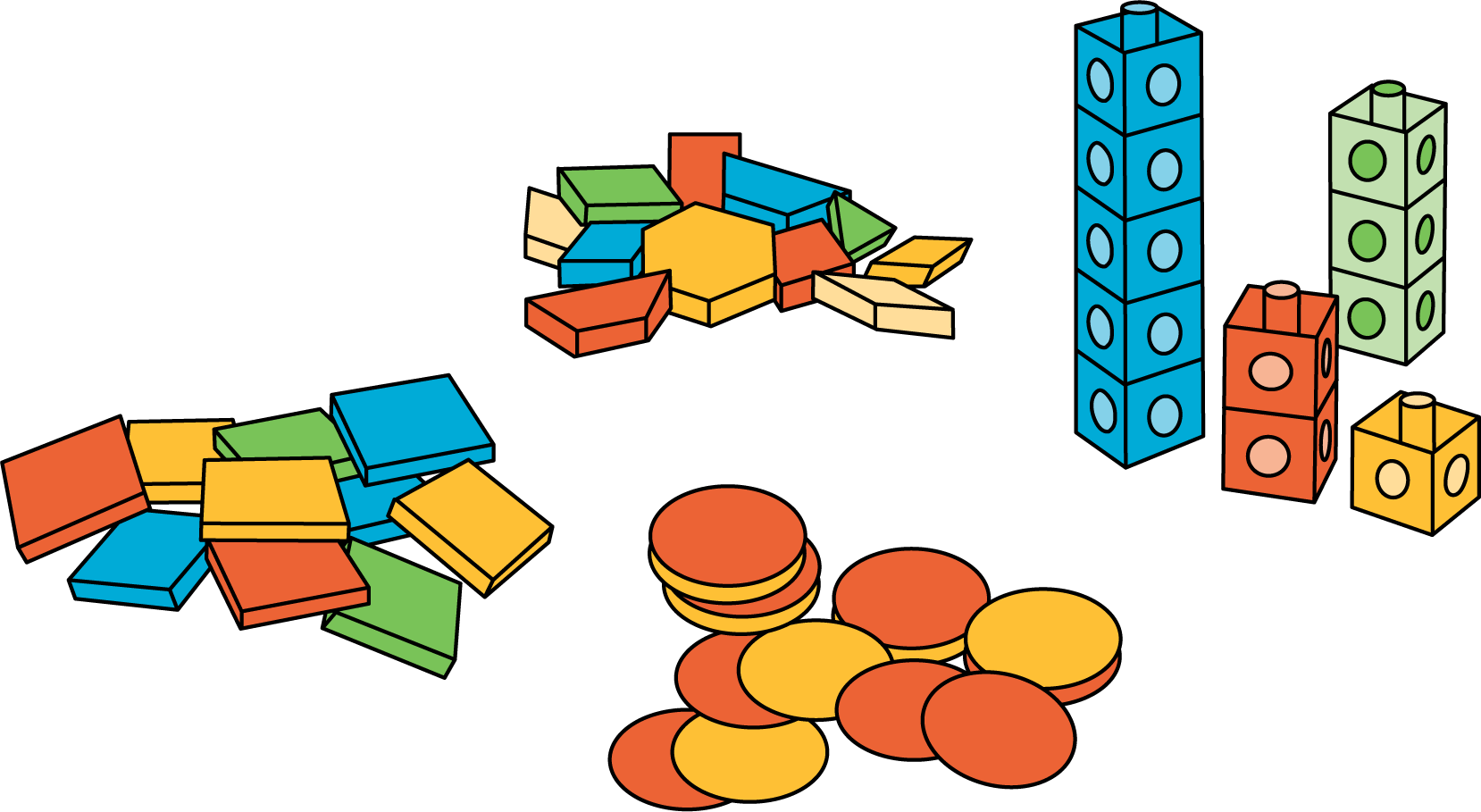 Lanza y suma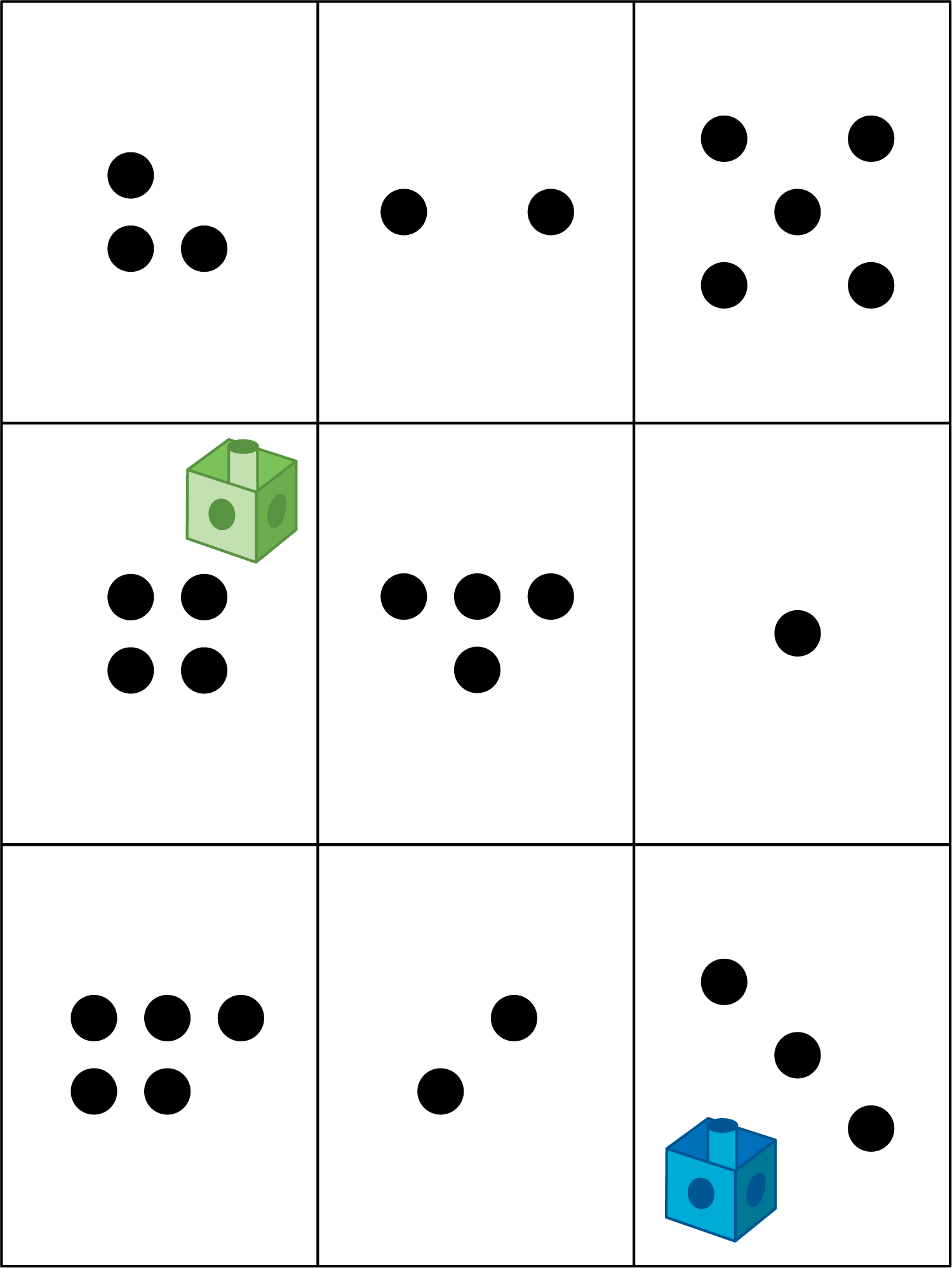 Section SummarySection SummaryEn esta sección, encontramos muchas maneras diferentes de formar 10. Usamos un tablero de 10 y nuestros dedos para mostrar números y averiguar cuántos más se necesitaban para formar 10.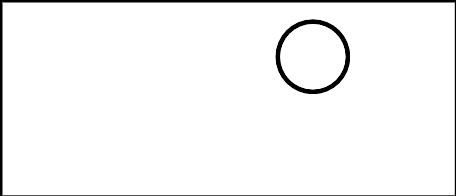 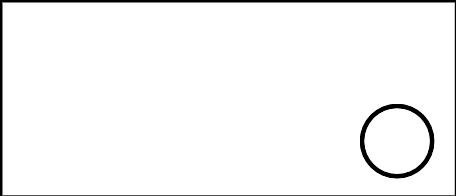 Hay 4 fichas.
Necesitamos 6 fichas más para formar 10.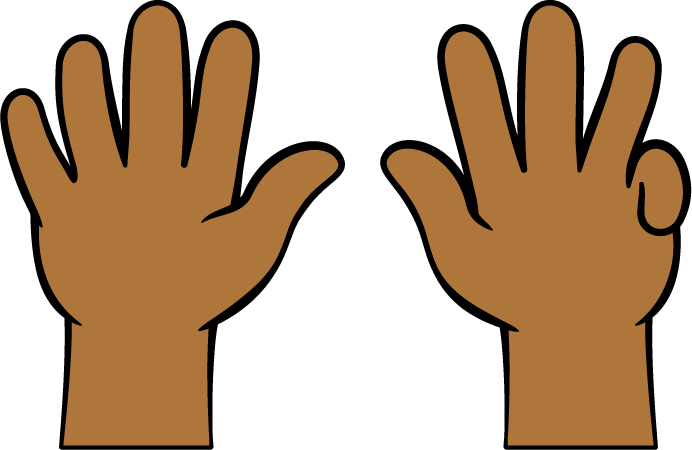 Hay 9 dedos.
Necesitamos levantar 1 dedo más para formar 10.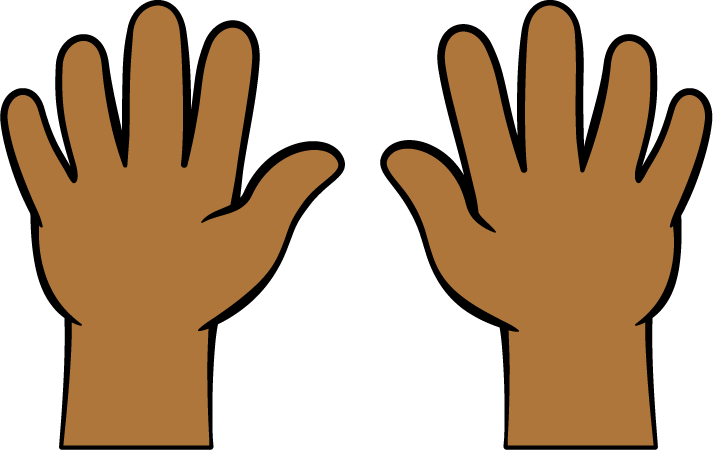 Usamos ecuaciones para mostrar diferentes maneras de formar 10.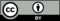 © CC BY 2021 Illustrative Mathematics®